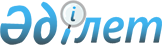 "2016-2018 жылдарға арналған аудандық бюджет туралы" Төлеби аудандық мәслихатының 2015 жылғы 22 желтоқсандағы № 47/231-V шешіміне өзгерістер енгізу туралы
					
			Мерзімі біткен
			
			
		
					Оңтүстік Қазақстан облысы Төлеби аудандық мәслихатының 2016 жылғы 22 қаңтардағы № 48/238-V шешімі. Оңтүстік Қазақстан облысының Әділет департаментінде 2016 жылғы 27 қаңтарда № 3557 болып тіркелді. 2017 жылдың 1 қаңтарына дейін қолданыста болды      Қазақстан Республикасының 2008 жылғы 4 желтоқсандағы Бюджет кодексінің 109 бабының 5 тармағына, "Қазақстан Республикасындағы жергілікті мемлекеттік басқару және өзін-өзі басқару туралы" Қазақстан Республикасының 2001 жылғы 23 қаңтардағы Заңының 6 бабының 1 тармағының 1) тармақшасына және Оңтүстік Қазақстан облыстық мәслихатының 2015 жылғы 15 қаңтардағы № 46/382-V "2016-2018 жылдарға арналған облыстық бюджет туралы" Оңтүстік Қазақстан облыстық мәслихатының 2015 жылғы 9 желтоқсандағы № 44/351-V шешіміне өзгерістер мен толықтырулар енгізу туралы" Нормативтік құқықтық актілерді мемлекеттік тіркеу тізілімінде № 3530 тіркелген шешіміне сәйкес, Төлеби аудандық мәслихаты ШЕШІМ ҚАБЫЛДАДЫ: 

      1. Төлеби аудандық мәслихатының 2015 жылғы 22 желтоқсандағы № 47/231-V "2016-2018 жылдарға арналған аудандық бюджет туралы" (Нормативтік құқықтық актілерді мемлекеттік тіркеу тізілімінде № 3498 санымен тіркелген, 2016 жылы 13 қаңтардағы "Ленгер жаршысы" газетінде жарияланған) шешіміне келесі өзгерістер енгізілсін:

      1 тармақ мынадай редакцияда жазылсын: 

      "1. Төлеби ауданының 2016-2018 жылдарға арналған аудандық бюджеті тиісінше 1, 2, 3 және 4 қосымшаларға сәйкес, оның ішінде 2016 жылға келесі көлемде бекітілсін: 

      1) кірістер – 10 968 939 мың теңге, оның ішінде:

      салықтық түсімдер – 980 810 мың теңге;

      салықтық емес түсімдер – 5 120 мың теңге;

      негізгі капиталды сатудан түсетін түсімдер – 20 000 мың теңге;

      трансферттер түсiмi – 9 963 009 мың теңге; 

      шығындар – 10 965 165 мың теңге;

      3) таза бюджеттік кредиттеу – 6 364 мың теңге, оның ішінде: 

      бюджеттік кредиттер – 6 364 мың теңге;

      бюджеттік кредиттерді өтеу – 0;

      қаржы активтерімен операциялар бойынша сальдо – 0, оның ішінде:

      қаржы активтерін сатып алу – 0;

      мемлекеттің қаржы активтерін сатудан түсетін түсімдер – 0; 

      5) бюджет тапшылығы – - 2 590 мың теңге;

      6) бюджет тапшылығын қаржыландыру – 2 590 мың теңге, оның ішінде:

      қарыздар түсімі – 6 364 мың теңге;

      қарыздарды өтеу – 3 774 мың теңге;

      бюджет қаражатының пайдаланылатын қалдықтары – 0.".

      2. Көрсетілген шешімнің 1, 5, 6, 7 қосымшалары осы шешімнің 1, 2, 3, 4 қосымшаларына сәйкес жаңа редакцияда жазылсын. 

      3. Осы шешім 2016 жылдың 1 қаңтарынан бастап қолданысқа енгізіледі. 

 2016 жылға арналған аудан бюджеті  2016 жылға арналған аудандық бюджетте әрбір ауылдық округтің бюджеттік бағдарламаларының тізбесі  Бюджеттік инвестициялық жобаларды (бағдарламаларды) іске асыруға бағытталған бюджеттік бағдарламалар бөлінісінде 2016 жылға арналған аудандық бюджеттік даму бағдарламаларының тізбесі  2016 жылға арналған жергілікті өзін-өзі басқару функцияларын іске асыру үшін жергілікті өзін-өзі басқару органдарына аудандық бюджеттен берілетін нысаналы трасферттерінің тізбесі 
					© 2012. Қазақстан Республикасы Әділет министрлігінің «Қазақстан Республикасының Заңнама және құқықтық ақпарат институты» ШЖҚ РМК
				
      Аудандық мәслихат

      сессиясының төрағасы

Д.Айтбаев

      Аудандық мәслихат хатшысы

Ә.Шыңғысбаев
Төлеби аудандық мәслихатының
2016 жылғы 22 қаңтардағы
№ 48/238-V шешіміне
1 қосымша Төлеби аудандық мәслихатының
2015 жылғы 22 желтоқсандағы
№ 47/231-V шешіміне
1 қосымша Санаты

Атауы

Атауы

Сомасы, мың теңге

Сыныбы

Атауы

Атауы

Сомасы, мың теңге

1.Кірістер

Сомасы, мың теңге

1

Салықтық түсімдер

10968939

01

Табыс салығы

980810

03

Әлеуметтік салық

332407

04

Меншікке салынатын салықтар

273616

05

Тауарларға, жұмыстарға және қызметтер көрсетуге салынатын ішкі салықтар

330356

08

Заңдық мәңді іс-әрекеттерді жасағаны және /немесе/ құжаттар бергені үшін оған уәкілеттігі бар мемлекеттік органдар немесе лауазымды адамдар алатын міндетті төлемдер

31449

2

Салықтық емес түсімдер

12982

01

Мемлекет меншігінен түсетін түсімдер

5120

06

Басқа да салықтық емес түсімдер

2020

3

Негізгі капиталды сатудан түсетін түсімдер

3100

3

Жерді және материалдық емес активтерді сату

20000

4

Трансферттер түсімі

20000

02

Мемлекеттік басқарудың жоғары тұрған органдарынан түсетін трансферттер

9963009

9963009

Функционалдық топ

Функционалдық топ

Функционалдық топ

Функционалдық топ

Атауы

Сомасы, мың теңге

Кіші функция

Кіші функция

Кіші функция

Кіші функция

Сомасы, мың теңге

Бюджеттік бағдарламалардың әкiмшiсi

Бюджеттік бағдарламалардың әкiмшiсi

Бюджеттік бағдарламалардың әкiмшiсi

Сомасы, мың теңге

Бағдарлама

Бағдарлама

Сомасы, мың теңге

2 Шығындар

10965165

1

Жалпы сипаттағы мемлекеттiк қызметтер 

460039

1

Мемлекеттiк басқарудың жалпы функцияларын орындайтын өкiлдi, атқарушы және басқа органдар

396282

112

Аудан (облыстық маңызы бар қала) мәслихатының аппараты

19928

001

Аудан (облыстық маңызы бар қала) мәслихатының қызметін қамтамасыз ету жөніндегі қызметтер

19528

003

Мемлекеттік органның күрделі шығыстары

400

122

Аудан (облыстық маңызы бар қала) әкімінің аппараты

103703

001

Аудан (облыстық маңызы бар қала) әкімінің қызметін қамтамасыз ету жөніндегі қызметтер

103583

003

Мемлекеттік органдардың күрделі шығыстары

120

123

Қаладағы аудан, аудандық маңызы бар қала, кент, ауыл, ауылдық округ әкімінің аппараты

272651

001

Қаладағы аудан, аудандық маңызы бар қала, кент, ауыл, ауылдық округ әкімінің қызметін қамтамасыз ету жөніндегі қызметтер

271351

022

Мемлекеттік органдардың күрделі шығыстары

1300

2

Қаржылық қызмет

500

459

Ауданның (облыстық маңызы бар қаланың) экономика және қаржы бөлімі

500

010

Жекешелендіру, коммуналдық меншікті басқару, жекешелендіруден кейінгі қызмет және осыған байланысты дауларды реттеу 

500

9

Жалпы сипаттағы өзге де мемлекеттік қызметтер

63257

458

Ауданның (облыстық маңызы бар қаланың) тұрғын үй-коммуналдық шаруашылығы, жолаушылар көлігі және автомобиль жолдары бөлімі

31166

001

Жергілікті деңгейде тұрғын үй-коммуналдық шаруашылығы, жолаушылар көлігі және автомобиль жолдары саласындағы мемлекеттік саясатты іске асыру жөніндегі қызметтер

31046

013

Мемлекеттік органның күрделі шығыстары

120

459

Ауданның (облыстық маңызы бар қаланың) экономика және қаржы бөлімі

32091

001

Ауданның (облыстық маңызы бар қаланың) экономикалық саясаттың қалыптастыру мен дамыту, мемлекеттік жоспарлау, бюджеттік атқару және коммуналдық меншігін басқару саласындағы мемлекеттік саясатты іске асыру жөніндегі қызметтер 

31941

015

Мемлекеттік органдардың күрделі шығыстары

150

2

Қорғаныс

19561

1

Әскери мұқтаждар

13561

122

Аудан (облыстық маңызы бар қала) әкімінің аппараты

13561

005

Жалпыға бірдей әскери міндетті атқару шеңберіндегі іс-шаралар

13561

2

Төтенше жағдайлар жөніндегі жұмыстарды ұйымдастыру 

6000

122

Аудан (облыстық маңызы бар қала) әкімінің аппараты

6000

006

Аудан (облыстық маңызы бар қала) ауқымындағы төтенше жағдайлардың алдын алу және жою

6000

3

Қоғамдық тәртіп, қауіпсіздік, құқықтық, сот, қылмыстық-атқару қызметі

18039

9

Қоғамдық тәртіп және қауіпсіздік саласындағы өзге де қызметтер

18039

458

Ауданның (облыстық маңызы бар қаланың) тұрғын үй-коммуналдық шаруашылығы, жолаушылар көлігі және автомобиль жолдары бөлімі

18039

021

Елдi мекендерде жол қозғалысы қауiпсiздiгін қамтамасыз ету

18039

4

Бiлiм беру

8280057

1

Мектепке дейiнгi тәрбие және оқыту

2430843

123

Қаладағы аудан, аудандық маңызы бар қала, кент, ауыл, ауылдық округ әкімінің аппараты

727504

004

Мектепке дейінгі тәрбие ұйымдарын қолдау

255991

041

Мектепке дейінгі білім беру ұйымдарында мемлекеттік білім беру тапсырысын іске асыруға

471513

464

Ауданның (облыстық маңызы бар қаланың) білім бөлімі

481294

040

Мектепке дейінгі білім беру ұйымдарында мемлекеттік білім беру тапсырысын іске асыруға

481294

467

Ауданның (облыстық маңызы бар қаланың) құрылыс бөлімі

1222045

037

Білім беру объектілерін салу және реконструкциялау

1222045

2

Бастауыш, негізгі орта және жалпы орта білім беру

5253982

464

Ауданның (облыстық маңызы бар қаланың) білім бөлімі

5253982

003

Жалпы білім беру

5101349

006

Балаларға қосымша білім беру

152633

9

Бiлiм беру саласындағы өзге де қызметтер

595232

464

Ауданның (облыстық маңызы бар қаланың) білім беру бөлімі

595232

001

Жергіліктті деңгейде білім беру саласындағы мемлекеттік саясатты іске асыру жөніндегі қызметтер

9227

005

Ауданның (областык маңызы бар қаланың) мемлекеттік білім беру мекемелер үшін оқулықтар мен оқу-әдiстемелiк кешендерді сатып алу және жеткізу

48271

007

Аудандық (қалалық) ауқымдағы мектеп олимпиадаларын және мектептен тыс іс-шараларды өткiзу

150

015

Жетім баланы (жетім балаларды) және ата-аналарының қамқорынсыз қалған баланы (балаларды) күтіп-ұстауға асыраушыларына ай сайынғы ақшалай қаражат төлемдері

30364

022

Жетім баланы (жетім балаларды) және ата-аналарының қамқорынсыз қалған баланы (балаларды) асырап алғаны үшін Қазақстан азаматтарына біржолғы ақша қаражатын төлеуге арналған төлемдер

5568

029

Балалар мен жасөспірімдердің психикалық денсаулығын зерттеу және халыққа психологиялық-медициналық-педагогикалық консультациялық көмек көрсету

19147

067

Ведомстволық бағыныстағы мемлекеттік мекемелерінің және ұйымдарының күрделі шығыстары

482505

6

Әлеуметтiк көмек және әлеуметтiк қамсыздандыру

360572

1

Әлеуметтiк қамсыздандыру

141036

451

Ауданның (облыстық маңызы бар қаланың) жұмыспен қамту және әлеуметтік бағдарламалар бөлімі

125209

016

18 жасқа дейінгі балаларға мемлекеттік жәрдемақылар

125209

464

Ауданның (облыстық маңызы бар қаланың) білім бөлімі

15827

030

Патронат тәрбиешілерге берілген баланы (балаларды) асырап бағу 

15827

2

Әлеуметтiк көмек

173804

123

Қаладағы аудан, аудандық маңызы бар қала, кент, ауыл (село), ауылдық (селолық) округ әкімінің аппараты

3793

003

Мұқтаж азаматтарға үйінде әлеуметтiк көмек көрсету

3793

451

Ауданның (облыстық маңызы бар қаланың) жұмыспен қамту және әлеуметтік бағдарламалар бөлімі

170011

002

Еңбекпен қамту бағдарламасы

26877

004

Ауылдық жерлерде тұратын денсаулық сақтау, білім беру, әлеуметтік қамтамасыз ету, мәдениет және спорт мамандарына отын сатып алуға Қазақстан Республикасының заңнамасына сәйкес әлеуметтік көмек көрсету

3500

006

Тұрғын үй көмегі

20242

007

Жергілікті өкілетті органдардың шешімі бойынша мұқтаж азаматтардың жекелеген топтарына әлеуметтік көмек

53479

014

Мұқтаж азаматтарға үйде әлеуметтiк көмек көрсету

28165

017

Мүгедектерді оңалту жеке бағдарламасына сәйкес, мұқтаж мүгедектерді міндетті гигиеналық құралдармен қамтамасыз етуге, және ымдау тілі мамандарының, жеке көмекшілердің қызмет көрсету

37748

9

Әлеуметтiк көмек және әлеуметтiк қамтамасыз ету салаларындағы өзге де қызметтер

45732

451

Ауданның (облыстық маңызы бар қаланың) жұмыспен қамту және әлеуметтік бағдарламалар бөлімі

45732

001

Жергілікті деңгейде халық үшін әлеуметтік бағдарламаларды жұмыспен қамтуды қамтамасыз етуді іске асыру саласындағы мемлекеттік саясатты іске асыру жөніндегі қызметтер 

43700

011

Жәрдемақыларды және басқа да әлеуметтік төлемдерді есептеу, төлеу мен жеткізу бойынша қызметтерге ақы төлеу

1356

021

Мемлекеттік органның күрделі шығыстары 

676

7

Тұрғын үй-коммуналдық шаруашылық

578768

1

Тұрғын үй шаруашылығы

210184

458

Ауданның (облыстық маңызы бар қаланың) тұрғын үй-коммуналдық шаруашылығы, жолаушылар көлігі және автомобиль жолдары бөлімі

1243

049

Көп пәтерлі тұрғын үйлерде энергетикалық аудит жүргізу

1243

467

Ауданның (облыстық маңызы бар қаланың) құрылыс бөлімі

208941

003

Мемлекеттік коммуналдық тұрғын үй қорының тұрғын үй құрылысы және (немесе) сатып алу

204714

004

Инженерлік коммуникациялық инфрақұрылымды дамыту, жайластыру және (немесе) сатып алу 

4227

2

Коммуналдық шаруашылық

360471

458

Ауданның (облыстық маңызы бар қаланың) тұрғын үй-коммуналдық шаруашылығы, жолаушылар көлігі және автомобиль жолдары бөлімі

342853

012

Сумен жабдықтау және су бөлу жүйесінің қызмет етуі 

27117

048

Қаланы және елдi мекендердi абаттандыру және көгалдандыру

1608

058

Елді мекендердегі сумен жабдықтау және су бұру жүйелерін дамыту

314128

467

Ауданның (облыстық маңызы бар қаланың) құрылыс бөлімі

17618

006

Сумен жабдықтау жүйесін дамыту

17618

3

Елді-мекендерді көркейту

8113

458

Ауданның (облыстық маңызы бар қаланың) тұрғын үй-коммуналдық шаруашылығы, жолаушылар көлігі және автомобиль жолдары бөлімі

8113

015

Елдi мекендердегі көшелердi жарықтандыру

8113

8

Мәдениет, спорт, туризм және ақпараттық кеңістiк

411951

1

Мәдениет саласындағы қызмет

137331

455

Ауданның (облыстық маңызы бар қаланың) мәдениет және тілдерді дамыту бөлімі

137331

003

Мәдени-демалыс жұмысын қолдау

137331

2

Спорт

141411

465

Ауданның (облыстық маңызы бар қаланың) дене шынықтыру және спорт бөлімі

137472

001

Жергілікті деңгейде дене шынықтыру және спорт саласындағы мемлекеттік саясатты іске асыру жөніндегі қызметтер

7012

005

Ұлттық және бұқаралық спорт түрлерін дамыту

126460

006

Аудандық (облыстық маңызы бар қалалық) деңгейде спорттық жарыстар өткiзу

2000

007

Әртүрлi спорт түрлерi бойынша ауданның (облыстық маңызы бар қаланың) құрама командаларының мүшелерiн дайындау және олардың облыстық спорт жарыстарына қатысуы

2000

467

Ауданның (облыстық маңызы бар қаланың) құрылыс бөлімі

3939

008

Спорт обьектілерін дамыту

3939

3

Ақпараттық кеңiстiк

89562

455

Ауданның (облыстық маңызы бар қаланың) мәдениет және тілдерді дамыту бөлімі

73562

006

Аудандық (қалалық) кiтапханалардың жұмыс iстеуi

67828

007

Мемлекеттік тілді және Қазақстан халықтарының басқа да тілдерін дамыту

5734

456

Ауданның (облыстық маңызы бар қаланың) ішкі саясат бөлімі

16000

002

Газеттер мен журналдар арқылы мемлекеттік ақпараттық саясат жүргізу жөніндегі қызметтер

16000

9

Мәдениет, спорт, туризм және ақпараттық кеңiстiктi ұйымдастыру жөнiндегi өзге де қызметтер

43647

455

Ауданның (облыстық маңызы бар қаланың) мәдениет және тілдерді дамыту бөлімі

9336

001

Жергілікті деңгейде тілдерді және мәдениетті дамыту саласындағы мемлекеттік саясатты іске асыру жөніндегі қызметтер

9096

010

Мемлекеттік органның күрделі шығыстары

240

456

Ауданның (облыстық маңызы бар қаланың) ішкі саясат бөлімі

34311

001

Жергілікті деңгейде ақпарат, мемлекеттілікті нығайту және азаматтардың әлеуметтік сенімділігін қалыптастыру саласында мемлекеттік саясатты іске асыру жөніндегі қызметтер

18472

003

Жастар саясаты саласындағы өңірлік бағдарламаларды іске асыру

15839

9

Отын-энергетика кешенi және жер қойнауын пайдалану

154406

9

Отын-энергетика кешені және жер қойнауын пайдалану саласындағы өзге де қызметтер

154406

458

Ауданның (облыстық маңызы бар қаланың) тұрғын үй-коммуналдық шаруашылығы, жолаушылар көлігі және автомобиль жолдары бөлімі

154406

036

Газ көлігі жүйесін дамыту 

154406

10

Ауыл, су, орман, балық шаруашылығы, ерекше қорғалатын табиғи аумақтар, қоршаған ортаны және жануарлар дүниесін қорғау, жер қатынастары

202734

1

Ауыл шаруашылығы

98077

459

Ауданның (облыстық маңызы бар қаланың) экономика және қаржы бөлімі

4001

099

Мамандарды әлеуметтік қолдау жөніндегі шараларды іске асыру

4001

473

Ауданның (облыстық маңызы бар қаланың) ветеринария бөлімі

70602

001

Жергілікті деңгейде ветеринария саласындағы мемлекеттік саясатты іске асыру жөніндегі қызметтер

27033

007

Қаңғыбас иттер мен мысықтарды аулауды және жоюды ұйымдастыру

3400

008

Алып койылатын және жойылатын ауру жануарлардың, жануарлардан алынатын өнімдер мен шикізаттын құнын иелеріне өтеу

15230

009

Жануарлардың энзоотиялық аурулары бойынша ветеринарлық іс-шараларды жүргізу 

24939

477

Ауданның (облыстық маңызы бар қаланың) ауыл шаруашылығы мен жер қатынастары бөлімі

23474

001

Жергілікті деңгейде ауыл шаруашылығы және жер қатынастары саласындағы мемлекеттік саясатты іске асыру жөніндегі қызметтер

23354

003

Мемлекеттік органның күрделі шығыстары

120

9

Ауыл, су, орман, балық шаруашылығы және қоршаған ортаны қорғау мен жер қатынастары саласындағы өзге де қызметтер

104657

473

Ауданның (облыстық маңызы бар қаланың) ветеринария бөлімі

104657

011

Эпизоотияға қарсы іс-шаралар жүргізу

104657

11

Өнеркәсіп, сәулет, қала құрылысы және құрылыс қызметі

37995

2

Сәулет, қала құрылысы және құрылыс қызметі

37995

467

Ауданның (облыстық маңызы бар қаланың) құрылыс бөлімі

12203

001

Жергілікті деңгейде құрылыс саласындағы мемлекеттік саясатты іске асыру жөніндегі қызметтер

12203

468

Ауданның (облыстық маңызы бар қаланың) сәулет және қала құрылысы бөлімі

25792

001

Жергілікті деңгейде сәулет және қала құрылысы саласындағы мемлекеттік саясатты іске асыру жөніндегі қызметтер

8993

003

Ауданың қала құрлысы даму аумағын және елді мекендердің бас жоспарлары схемаларын әзірлеу

16799

12

Көлiк және коммуникация

183552

1

Автомобиль көлiгi

183552

458

Ауданның (облыстық маңызы бар қаланың) тұрғын үй-коммуналдық шаруашылығы, жолаушылар көлігі және автомобиль жолдары бөлімі

183552

023

Автомобиль жолдарының жұмыс істеуін қамтамасыз ету

183552

13

Басқалар

119388

3

Кәсiпкерлiк қызметтi қолдау және бәсекелестікті қорғау

14382

469

Ауданның (облыстық маңызы бар қаланың) кәсіпкерлік бөлімі

14382

001

Жергілікті деңгейде кәсіпкерлік пен өнеркәсіпті дамыту саласындағы мемлекеттік саясатты іске асыру жөніндегі қызметтер

14382

9

Басқалар

105006

123

Қаладағы аудан, аудандық маңызы бар қала, кент, ауыл, ауылдық округ әкімінің аппараты

1861

040

"Өңірлерді дамыту" Бағдарламасы шеңберінде өңірлерді экономикалық дамытуға жәрдемдесу бойынша шараларды іске асыру

1861

458

"Ауданның (облыстық маңызы бар қаланың) тұрғын үй-коммуналдық шаруашылық, жолаушылар көлігі және автомобиль жолдары бөлімі"

88607

040

"Өңірлерді дамыту" Бағдарламасы шеңберінде өңірлерді экономикалық дамытуға жәрдемдесу бойынша шараларды іске асыру

88607

459

Ауданның (облыстық маңызы бар қаланың) экономика және қаржы бөлімі

14538

008

Жергілікті бюджеттік инвестициялық жобалардың және концессиялық жобалардың техникалық-экономикалық негіздемелерін әзірлеу және оған сараптама жүргізу

9538

012

Ауданның (облыстық маңызы бар қаланың) жергілікті атқарушы органының резерві

5000

14

Борышқа қызмет көрсету

3

1

Борышқа қызмет көрсету

3

459

Ауданның (облыстық маңызы бар қаланың) экономика және қаржы бөлімі

3

021

Жергілікті атқарушы органдардың облыстық бюджеттен қарыздар бойынша сыйақылар мен өзге де төлемдерді төлеу бойынша борышына қызмет көрсету 

3

15

Трансферттер

138100

1

Трансферттер

138100

459

Ауданның (облыстық маңызы бар қаланың) экономика және қаржы бөлімі

138100

051

Жергілікті өзін-өзі басқару органдарына берілетін трансферттер

138100

3 Таза бюджеттік кредиттеу

6364

Функционалдық топ

Функционалдық топ

Функционалдық топ

Функционалдық топ

Атауы

Сомасы, мың теңге

Кіші функция

Кіші функция

Кіші функция

Сомасы, мың теңге

Бюджеттік бағдарламалардың әкiмшiсi

Бюджеттік бағдарламалардың әкiмшiсi

Бюджеттік бағдарламалардың әкiмшiсi

Бюджеттік бағдарламалардың әкiмшiсi

Бағдарлама

Бағдарлама

Бағдарлама

Бюджеттік кредиттер

6364

10

Ауыл, су, орман, балық шаруашылығы, ерекше қорғалатын табиғи аумақтар, қоршаған ортаны және жануарлар дүниесін қорғау, жер қатынастары

6364

1

Ауыл шаруашылығы

6364

459

Ауданның (облыстық маңызы бар қаланың) экономика және қаржы бөлімі

6364

018

Мамандарды әлеуметтік қолдау шараларын іске асыруға берілетін бюджеттік кредиттер

6364

Санаты 

Санаты 

Санаты 

Санаты 

Атауы

Сомасы, мың теңге

Сыныбы

Сыныбы

Сыныбы

Атауы

Сомасы, мың теңге

Ішкі сыныбы

Ішкі сыныбы

Атауы

Сомасы, мың теңге

Атауы

Сомасы, мың теңге

Бюджеттік кредиттерді өтеу

0

5

Бюджеттік кредиттерді өтеу

0

1

Бюджеттік кредиттерді өтеу

0

1

Мемлекеттік бюджеттен берілген бюджеттік кредиттерді кайтару

0

13

Жеке тұлғаларға жергілікті бюджеттен берілген бюджеттік кредиттерді өтеу

0

4 Қаржы активтерімен жасалатын операциялар бойынша сальдо

0

Функционалдық топ

Функционалдық топ

Функционалдық топ

Функционалдық топ

Атауы

Сомасы, мың теңге

Кіші функция

Кіші функция

Кіші функция

Сомасы, мың теңге

Бюджеттік бағдарламалардың әкiмшiсi

Бюджеттік бағдарламалардың әкiмшiсi

Бюджеттік бағдарламалардың әкiмшiсi

Сомасы, мың теңге

Бағдарлама 

Бағдарлама 

Сомасы, мың теңге

Қаржы активтерін сатып алу

0

Мемлекеттің қаржы активтерін сатудан түсетін түсім

0

5 Бюджет тапшылығы (профициті)

-2590

6 Бюджет тапшылығын қаржыландыру (профицитін пайдалану)

2590

Санаты 

Санаты 

Санаты 

Санаты 

Атауы

Сомасы, мың теңге

Сыныбы

Сыныбы

Сыныбы

Сомасы, мың теңге

Ішкі сыныбы

Ішкі сыныбы

Сомасы, мың теңге

Сомасы, мың теңге

Қарыздар түсімі

6364

7

Қарыздар түсімі

6364

1

Мемлекеттік ішкі қарыздар

6364

2

Қарыз алу келісім-шарттары

6364

03

Ауданның (облыстық маңызы бар қаланың) жергілікті атқарушы органы алатын қарыздар

6364

Санаты

Санаты

Санаты

Санаты

Атауы

Сомасы, мың теңге

Сыныбы 

Сыныбы 

Сыныбы 

Сомасы, мың теңге

Ішкі сыныбы

Ішкі сыныбы

Сомасы, мың теңге

Қарыздарды өтеу

3774

16

Қарыздарды өтеу

3774

1

Қарыздарды өтеу

3774

459

Ауданның (облыстық маңызы бар қаланың) экономика және қаржы бөлімі

3774

005

Жергілікті атқарушы органның жоғары тұрған бюджет алдындағы борышын өтеу

3774

Санаты

Санаты

Санаты

Санаты

Атауы

Сомасы, мың теңге

Сыныбы

Сыныбы

Сыныбы

Сомасы, мың теңге

 Ішкі сыныбы

 Ішкі сыныбы

Сомасы, мың теңге

Сомасы, мың теңге

Бюджет қаражатының пайдаланылатын қалдықтары 

0

8

Бюджет қаражатының пайдаланылатын қалдықтары 

0

1

Бюджет қаражатының пайдаланылатын қалдықтары 

0

1

Бюджет қаражатының пайдаланылатын қалдықтары 

0

01

Бюджет қаражатының пайдаланылатын қалдықтары 

0

Төлеби аудандық мәслихатының
2016 жылғы 22 қаңтардағы
№ 48/238-V шешіміне
2 қосымша Төлеби аудандық мәслихатының
2015 жылғы 22 желтоқсандағы
№ 47/231-V шешіміне
5 қосымшаФункционалдық топ 

Функционалдық топ 

Функционалдық топ 

Функционалдық топ 

Атауы

Сомасы, мың теңге

Кіші функция

Кіші функция

Кіші функция

Сомасы, мың теңге

Бюджеттік бағдарламалардың әкiмшiсi

Бюджеттік бағдарламалардың әкiмшiсi

Бюджеттік бағдарламалардың әкiмшiсi

Сомасы, мың теңге

Бағдарлама

Бағдарлама

Сомасы, мың теңге

01

Жалпы сипаттағы мемлекеттiк қызметтер көрсету

272651

1

Мемлекеттiк басқарудың жалпы функцияларын орындайтын өкiлдi, атқарушы және басқа органдар

272651

123

Қаладағы аудан, аудандық маңызы бар қала, кент, ауыл, ауылдық округ әкімінің аппараты

272651

001

Қаладағы аудан, аудандық маңызы бар қала, кент, ауыл, ауылдық округ әкімінің қызметін қамтамасыз ету жөніндегі қызметтер

271351

Оның ішінде:

-

Ленгір

43618

Аққұм

16158

Алатау

18860

Зертас

18104

Жоғарғы Ақсу

14909

Көксәйек

24429

Қасқасу

18132

Қоғалы

14875

Қаратөбе

18167

Бірінші Мамыр

25716

Тасарық

15251

Киелітас

24158

Кемеқалған

18974

022

Мемлекеттік органның күрделі шығыстары

1300

Оның ішінде:

-

Ленгір

100

Аққұм

100

Алатау

100

Зертас

100

Жоғарғы Ақсу

100

Көксәйек

100

Қасқасу

100

Қоғалы

100

Қаратөбе

100

Бірінші Мамыр

100

Тасарық

100

Киелітас

100

Кемеқалған

100

04

Бiлiм беру

727504

1

Мектепке дейiнгi тәрбие және оқыту

727504

123

Қаладағы аудан, аудандық маңызы бар қала, кент, ауыл, ауылдық округ әкімінің аппараты

727504

004

Мектепке дейінгі тәрбие ұйымдарының қызметін қамтамасыз ету

255991

Оның ішінде:

-

Ленгір

197575

Аққұм

-

Алатау

-

Зертас

-

Жоғарғы Ақсу

-

Көксәйек

35168

Қасқасу

-

Қоғалы

-

Қаратөбе

-

Бірінші Мамыр

-

Тасарық

23248

Киелітас

-

Кемеқалған

-

041

Мектепке дейінгі білім беру ұйымдарында мемлекеттік білім беру тапсырысын іске асыруға

471513

Оның ішінде:

-

Ленгір

77956

Аққұм

14443

Алатау

42124

Зертас

36106

Жоғарғы Ақсу

24072

Көксәйек

73415

Қасқасу

40919

Қоғалы

26479

Қаратөбе

21663

Бірінші Мамыр

57770

Тасарық

-

Киелітас

42123

Кемеқалған

14443

6

Әлеуметтiк көмек және әлеуметтiк қамсыздандыру

3793

2

Әлеуметтiк көмек

3793

123

Қаладағы аудан, аудандық маңызы бар қала, кент, ауыл (село), ауылдық (селолық) округ әкімінің аппараты

3793

003

Мұқтаж азаматтарға үйінде әлеуметтiк көмек көрсету

3793

Оның ішінде:

-

Ленгір

3793

Аққұм

-

Алатау

-

Зертас

-

Жоғарғы Ақсу

-

Көксәйек

-

Қасқасу

-

Қоғалы

-

Қаратөбе

-

Бірінші Мамыр

-

Тасарық

-

Киелітас

-

Кемеқалған

-

13

Басқалар

1861

9

Басқалар

1861

123

Қаладағы аудан, аудандық маңызы бар қала, кент, ауыл, ауылдық округ әкімінің аппараты

1861

040

"Өңірлерді дамыту" Бағдарламасы шеңберінде өңірлерді экономикалық дамытуға жәрдемдесу бойынша шараларды іске асыру

1861

Оның ішінде:

-

Ленгір

-

Аққұм

-

Алатау

-

Зертас

-

Жоғарғы Ақсу

-

Көксәйек

-

Қасқасу

-

Қоғалы

-

Қаратөбе

-

Бірінші Мамыр

-

Тасарық

-

Киелітас

-

Кемеқалған

1861

Барлығы

1005809

Төлеби аудандық мәслихатының
2016 жылғы 22 қаңтардағы
№ 48/238-V шешіміне
3 қосымша Төлеби аудандық мәслихатының
2015 жылғы 22 желтоқсандағы
№ 47/231-V шешіміне
6 қосымшаФункционалдық топ

Функционалдық топ

Функционалдық топ

Функционалдық топ

Атауы

Сомасы, мың теңге

Кіші функция

Кіші функция

Кіші функция

Сомасы, мың теңге

Бюджеттік бағдарламалардың әкiмшiсi 

Бюджеттік бағдарламалардың әкiмшiсi 

Бюджеттік бағдарламалардың әкiмшiсi 

Сомасы, мың теңге

Бағдарлама 

Бағдарлама 

Сомасы, мың теңге

1903459

467

Ауданның (облыстық маңызы бар қаланың) құрылыс бөлімі

1434925

037

Білім беру объектілерін салу және реконструкциялау

1222045

003

Мемлекеттік коммуналдық тұрғын үй қорының тұрғын үй құрылысы және (немесе) сатып алу

204714

004

Инженерлік коммуникациялық инфрақұрылымды дамыту, жайластыру және (немесе) сатып алу 

4227

008

Спорт обьектілерін дамыту

3939

458

Ауданның (облыстық маңызы бар қаланың) тұрғын үй-коммуналдық шаруашылығы, жолаушылар көлігі және автомобиль жолдары бөлімі

314128

058

Елді мекендердегі сумен жабдықтау және су бұру жүйелерін дамыту

314128

458

Ауданның (облыстық маңызы бар қаланың) тұрғын үй-коммуналдық шаруашылығы, жолаушылар көлігі және автомобиль жолдары бөлімі

154406

036

Газ көлігі жүйесін дамыту 

154406

Төлеби аудандық мәслихатының
2016 жылғы 22 қаңтардағы
№ 48/238-V шешіміне
4 қосымша Төлеби аудандық мәслихатының
2015 жылғы 22 желтоқсандағы
№ 47/231-V шешіміне
7 қосымшаР/с

Атауы

Сомасы, мың теңге

Төлеби ауданы

138100

1

Ленгір

64510

2

Аққұм

3623

3

Алатау

9820

4

Зертас

4173

5

Жоғарғы Ақсу

1540

6

Көксәйек

12876

7

Қасқасу

4148

8

Қоғалы

2724

9

Қаратөбе

4834

10

Бірінші Мамыр

11714

11

Тасарық

3700

12

Киелітас

10032

13

Кемеқалған

4406

